OPIS PRZEDMIOTU ZAMÓWIENIADane zamawiającegoAkademia Wojsk Lądowychimienia generała Tadeusza Kościuszkiul. Czajkowskiego 10951 – 147 WrocławNIP: 896-10-00-117Przedmiot zamówienia:Lp.Nazwa produktuWymiaryOpisZdjęcia poglądowe1.Siatka maskująca1 szt.3 x 3 m Wodoodporna, szybkoschnąca, siatka maskująca – brązowo czarno zielona, 
z torbą transportową.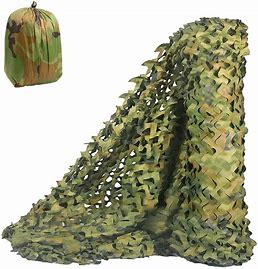 2.Hak z drutu20 szt.4 x 7 cmMetalowe haczyki 
do zamontowania siatki maskującej.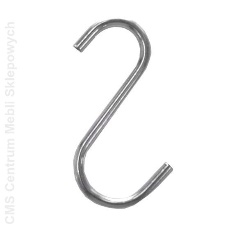 3.Stojak na ulotki składany3 szt.25 x 35 x 149 cmPraktyczny, nowoczesny stojak na materiały reklamowe w formacie A4. Idealny na stoiska targowe, do biura, czy obiektu handlowego. Ławy w rozkładaniu i transporcie. Posiada dedykowany futerał. Istotne by posiadał rozwiązanie konstrukcyjne z poprzeczką, ukazane szczegółowo na drugim zdjęciu.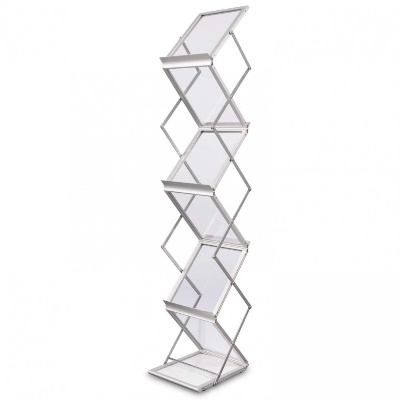 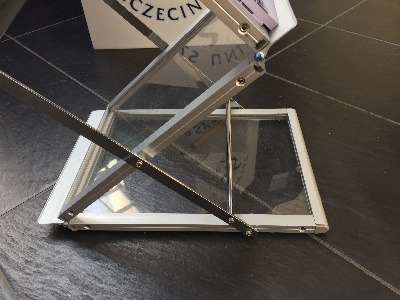 4.Namiot reklamowy eventowyz pokrowcem1 szt.3 x 3 mNamiot reklamowy 
z szybkim systemem montażu. Poszycie wykonane 
z wodoodpornego materiału. Zestaw składający się ze stelaża wraz z obciążeniem, dachu oraz ścianek bocznych, z torbą transportową.
Kolor zielony.
Znakowanie: logo AWL + pełna nazwa uczelni (Akademia Wojsk Lądowych imienia generała Tadeusza Kościuszki).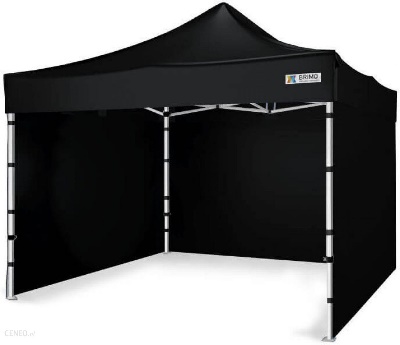 5.Stojak na ulotki z plexi pionowy

8 szt.155 mm x 105 mm x 70 mmNiezbędny do ekspozycji folderów i ulotek.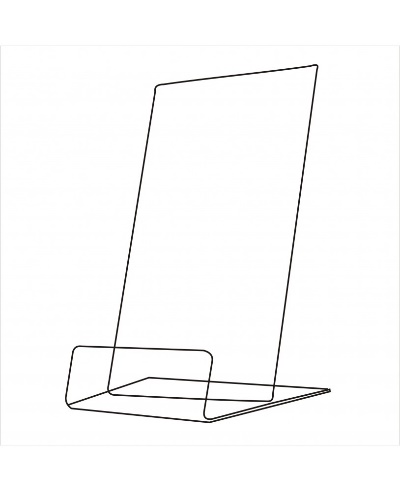 6.Ścianka reklamowa, tekstylna z nadrukiem1 szt.Szerokość 250 cmWysokość 200 cmSystem oparty o konstrukcję wykonaną z rur aluminiowych łączących się ze sobą bez użycia dodatkowych narzędzi. Wydruk wykonany na elastycznej poliestrowej tkaninie zapinany na zamek błyskawiczny. Konstrukcja wraz wydrukiem pakowana jest w jedną torbę transportową.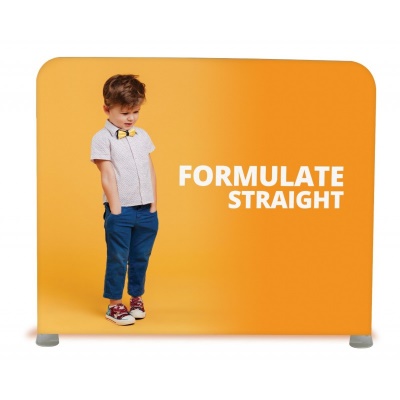 97.Stół eventowy z naciąganym obrusem z zadrukiem składany w walizkę1 szt.152 x 70 cm x 73 cmSkładany stół eventowy. Praktyczny i lekki. Rama wykonana ze stali malowanej proszkowo. Blat z trwałego polietylenu. Kolor blatu biały. Po złożeniu przypomina walizkę. Posiada blokadę chroniącą przed przypadkowym rozłożeniem. W zestawie obrus naciągany w kolorze zielonym z indywidualnym zadrukiem na materiale display stretch 260 g; technologia zadruku - sublimacja.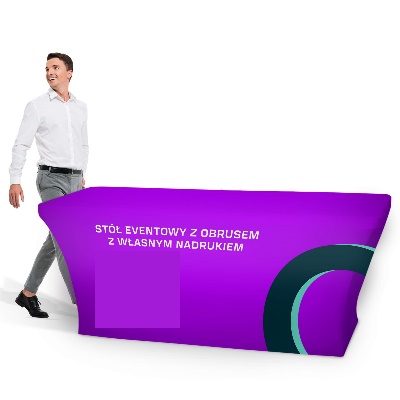 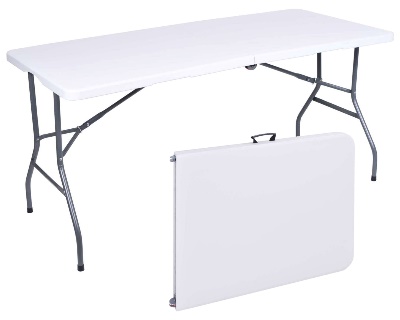 8.Stojak na ulotki z plexi poziomy4 szt.210 mm x 300 mm 
x 80 mmNiezbędny do ekspozycji folderów i ulotek.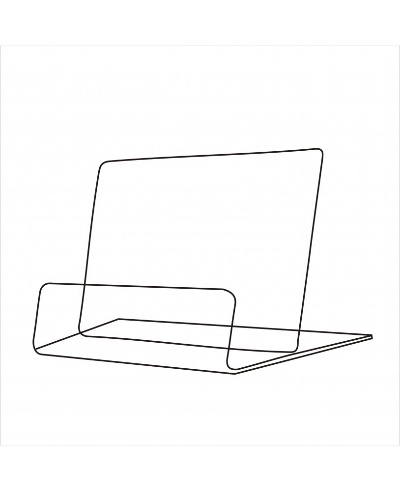 9.Monidło – ścianka z wizerunkiem żołnierza i ofertą edukacyjną AWL1 szt.95 x 145 cmNieskładana plansza 
z grafiką. Druk pełnokolorowy UV wysokiej jakości na sztywnym, gładkim podłożu z tworzywa sztucznego, odpornego na wilgoć i inne niekorzystne warunki atmosferyczne.Podpora w postaci kolumny z poziomą stopą, stabilizuje grafikę prostopadle do podłogiZnakowanie: pełen nadruk według projektu zamawiającego.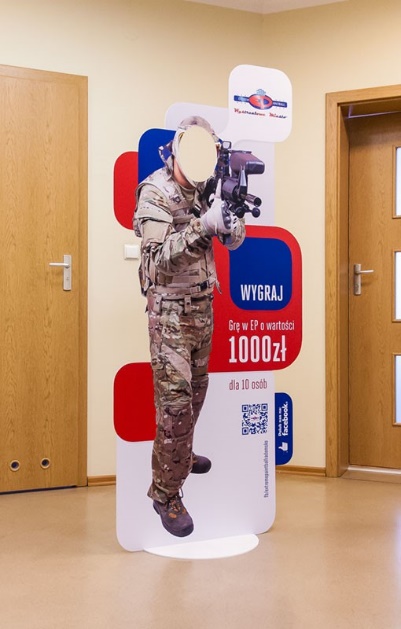 